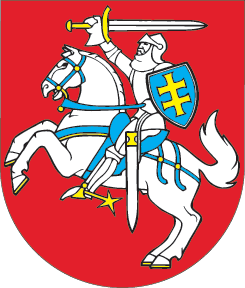 LIETUVOS RESPUBLIKOS SEIMO VALDYBASPRENDIMASDĖL SEIMO VALDYBOS 2020 M. LAPKRIČIO 23 D. SPRENDIMO NR. SV-S-2 „DĖL LIETUVOS RESPUBLIKOS SEIMO IR SEIMO KANCELIARIJOS VEIKLOS ORGANIZAVIMO“ PAKEITIMO2021 m. rugpjūčio 13 d. Nr. SV-S-175VilniusLietuvos Respublikos Seimo valdyba nusprendžia:1. Pakeisti Lietuvos Respublikos Seimo valdybos 2020 m. lapkričio 23 d. sprendimą Nr. SV-S-2 „Dėl Lietuvos Respublikos Seimo ir Seimo kanceliarijos veiklos organizavimo“ ir jį išdėstyti taip:„LIETUVOS RESPUBLIKOS SEIMO VALDYBASPRENDIMASDĖL LIETUVOS RESPUBLIKOS SEIMO IR SEIMO KANCELIARIJOS VEIKLOS ORGANIZAVIMOLietuvos Respublikos Seimo valdyba, vadovaudamasi Lietuvos Respublikos Seimo statuto 32 straipsnio 14 punktu, 18611 straipsnio 1 dalimi, 18612 straipsnio 1 dalimi ir atsižvelgdama į tai, kad Lietuvos Respublikos Vyriausybės 2020 m. vasario 26 d. nutarimu Nr. 152 „Dėl valstybės lygio ekstremaliosios situacijos paskelbimo“ paskelbta valstybės lygio ekstremalioji situacija visoje šalyje dėl COVID-19 ligos (koronaviruso infekcijos) plitimo grėsmės, nusprendžia:1. Nustatyti, kad:1.1. renginiai uždarose ir atvirose erdvėse, ekskursijos, susitikimai su lankytojais Seime organizuojami atsižvelgiant į rekomenduojamas valstybės lygio ekstremaliosios situacijos operacijų vadovo nustatytas asmenų aprūpinimo būtinosiomis asmeninėmis apsaugos priemonėmis, asmenų srautų valdymo, saugaus atstumo laikymosi sąlygas, užtikrinant kitus valstybės lygio ekstremaliosios situacijos operacijų vadovo nustatytus visuomenės sveikatos saugos, higienos ir kitus susijusius reikalavimus ir kai renginiuose dalyvauja tik asmenys, atitinkantys vieną iš nurodytų kriterijų:1.1.1. kai asmuo yra pasiskiepijęs viena iš šių COVID-19 ligos (koronaviruso infekcijos) vakcinų: 1.1.1.1. praėjus vienai savaitei nuo „Comirnaty“ ar „Spikevax“ vakcinos antrosios dozės suleidimo pagal skiepijimo schemą, išskyrus šio sprendimo 1.1.1.5 papunktyje nurodytą atvejį;1.1.1.2. praėjus 2 savaitėms nuo COVID-19 „Vaccine Janssen“ vakcinos dozės suleidimo; 1.1.1.3. praėjus 4 savaitėms, bet ne daugiau kaip 13 savaičių nuo pirmosios „Vaxzevria“ vakcinos dozės suleidimo, išskyrus šio sprendimo 1.1.1.5 papunktyje nurodytą atvejį;1.1.1.4. po antrosios „Vaxzevria“ vakcinos dozės suleidimo pagal skiepijimo schemą;1.1.1.5. praėjus 2 savaitėms nuo „Comirnaty“, „Spikevax“ ar „Vaxzevria“ vakcinos vienos dozės suleidimo asmeniui, kuris persirgo COVID-19 liga (koronaviruso infekcija) ir kuriam diagnozė buvo patvirtinta remiantis teigiamu SARS-CoV-2 PGR tyrimo rezultatu; 1.1.1.6. praėjus vienai savaitei nuo „Comirnaty“ ar „Vaxzevria“ vakcinos antrosios dozės suleidimo, jeigu pirmajai skiepo dozei buvo naudojama „Vaxzevria“ vakcina, o antrajai – „Comirnaty“ vakcina arba – atvirkščiai; 1.1.2. asmuo persirgo COVID-19 liga (koronaviruso infekcija) ir: 1.1.2.1. diagnozė buvo patvirtinta remiantis teigiamu SARS-CoV-2 PGR tyrimo ar antigeno testo rezultatu, o nuo teigiamo tyrimo rezultato praėjo ne daugiau kaip 210 dienų (bet ne anksčiau, negu asmeniui baigėsi paskirtos izoliacijos terminas), arba 1.1.2.2. asmuo prieš mažiau negu 60 dienų yra gavęs teigiamą (kai nustatomi anti-S, 
anti-S1 arba anti-RBD IgG antikūnai prieš SARS-CoV-2) kiekybinio ar pusiau kiekybinio serologinio imunologinio tyrimo atsakymą, išskyrus atvejus, kai serologinis tyrimas atliekamas po skiepijimo COVID-19 ligos (koronaviruso infekcijos) vakcina;1.1.3. asmuo, kuriam atlikus COVID-19 tyrimą gautas neigiamas rezultatas, – ne anksčiau negu prieš 48 valandas (skaičiuojant nuo ėminio paėmimo momento) atlikus 
SARS-CoV-2 PGR tyrimą; 1.1.4. yra vaikas iki 16 metų;1.2. kai asmenys neatitinka šio sprendimo 1.1 papunktyje nustatytų kriterijų, šio sprendimo 1.1 papunktyje nurodyti renginiai ir susitikimai gali būti organizuojami nuotoliniu būdu;1.3. visi asmenys, įeinantys į Seimo rūmus su ilgalaikiais ar vienos dienos leidimais arba įeinantys į Seimo rūmus pagal sąrašus, patvirtintus Lietuvos Respublikos Seimo rūmų vidaus tvarkos apraše, patvirtintame Seimo valdybos 2016 m. rugpjūčio 17 d. sprendimu Nr. SV-S-1632 „Dėl tvarkos Lietuvos Respublikos Seimo rūmuose“, nustatyta tvarka, išskyrus Seimo politinio (asmeninio) pasitikėjimo valstybės tarnautojus ir Seimo kanceliarijos valstybės tarnautojus ir darbuotojus, dirbančius pagal darbo sutartis, kuriems taikoma Seimo kanclerio nustatyta tvarka, turi atitikti bent vieną iš šio sprendimo 1.1 papunktyje nurodytų kriterijų;1.4. Seimo valdybos, Seimo komitetų, pakomitečių ir komisijų posėdžiai, išskyrus Seimo statuto 18610 straipsnio 2 dalies 5 punkte nustatytus atvejus, ir Seniūnų sueigos posėdžiai organizuojami nuotoliniu būdu;1.5. nedalyvavimas Seimo, Seimo komiteto, pakomitečio ar Seimo komisijos posėdyje, išskyrus nuotoliniu būdu organizuojamus posėdžius, dėl Seimo nario saviizoliacijos dėl 
COVID-19 ligos (koronaviruso infekcijos) plitimo grėsmės ir (arba) dėl priklausymo rizikos grupei laikomas Seimo nario nedalyvavimo Seimo, Seimo komiteto, pakomitečio ar Seimo komisijos posėdyje svarbia pateisinama priežastimi;1.6. asmenų atitiktis šio sprendimo 1.1 papunktyje nustatytiems kriterijams patvirtinama valstybės lygio ekstremaliosios situacijos operacijų vadovo nustatyta tvarka.2. Rekomenduoti:2.1. Seimo frakcijoms ir Mišriai Seimo narių grupei posėdžius organizuoti nuotoliniu būdu;2.2. Seimo nariams, Seimo kanceliarijos darbuotojams ir kitiems asmenims uždarose erdvėse Seimo rūmuose ir kitose Seimo kanceliarijos teisėtai valdomose patalpose dėvėti nosį ir burną dengiančias apsaugos priemones;2.3. Seimo nariams, įeinantiems į Seimo rūmus, laikytis bent vieno iš šio sprendimo 1.1 papunktyje, išskyrus šio sprendimo 1.1.4 papunktį, nustatytų reikalavimų.3. Nustatyti, kad šis sprendimas įgyvendinamas Seimo kanclerio nustatyta tvarka.“2. Nustatyti, kad šis sprendimas įsigalioja 2021 m. rugpjūčio 23 d.Seimo Pirmininkė	Viktorija Čmilytė-Nielsen